【日语语言学概论】【Japanese Phonetic Generality】一、基本信息课程代码：【2020531】课程学分：【2】面向专业：【日语专业本科】课程性质：【院级限选课】开课院系：外国语学院日语系使用教材：教材【《日语语言学》，翟东娜/潘钧，高等教育出版社，18版2017年】 参考书目【《日语概说》，皮细庚，上海外语教育出版社，1997年】【《日本知识百题》，彭广陆，北京大学出版社，2007年】【《汉日对比语言学》，张岩红，高等教育出版社，2014年】【《现代日语词汇学》，沈宇澄 周星，上海外语教育出版社，2012年】课程网站网址：先修课程：【高级日语(6)】二、课程简介日语语言学概论作为日语高年级选修课之一，在设置中通常为高年级专业课程。本课程教材由上篇八大章组成，各大章又有若干节组成，内容充实知识点丰富。各章节不仅配有知识点解说，而且各章节都有相应练习题，能加深理解所学内容。其中，第一章～第四章（前半）为语言一般专业知识解说，第四章～第八章（后半）为语言专业知识解说。本教材内容涉及词汇面广，涵盖了日语语言学的基本内容。作为本科生高年级选修教材使用时，必须在充分理解的基础上，强调提高记忆与运用的重要性。因此作为本课程教学的基本目标，主要是第一章～第七章的内容，第八章语言发展简史作为附加内容，建议学生自学扩大知识面。本课程通过日语语言学的教学讲授，并结合第二课堂的预习与复习，要求学生通过本课程的学习考核，大致掌握日语语言学的基础知识，加深了解一些较难的专业知识，并且能够利用所学的语言学知识，参与造句改错逐步形成自己见解，提高日语的综合理解运用能力，为今后学习高级日语语言知识，为顺利通过各类日语等级考试，为写好毕业论文等起到促进作用。三、选课建议本课程适合日语本科专业高年级开设。学生学完基础日语课程，具有初级基础语法词汇知识，并且学过部分高年级综合日语课程。由于本课程主要讲授综合语言学知识，因此建议学生针对相关知识点，阅读相关课外专业文献加深理解，要求加大第二课堂的投入力度。四、课程与专业毕业要求的关联性备注：LO=learning outcomes（学习成果）五、课程目标/课程预期学习成果六、课程内容本学期内容共分为七个章节：第一章（日语语音）、第二章（日语语义）、第三章（日语词汇）、第四章（日语语法）、第五章（日语语篇）、第六章（日语语体）、第七章（日语文字标记）。每周2个学时，总共16周32学时。根据教材的内容重点篇幅多少，采用灵活课时调整展开授课。即考虑到教材每个章节的不平衡，根据内容篇幅分配课时。学生课内实践环节约为4学时；课外练习、阅读文献及作业等时间不计在内。七、课内实验名称及基本要求列出课程实验的名称、学时数、实验类型（演示型、验证型、设计型、综合型）及每个实验的内容简述。八、评价方式与成绩撰写人：       		系主任审核签名：     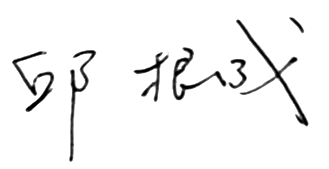 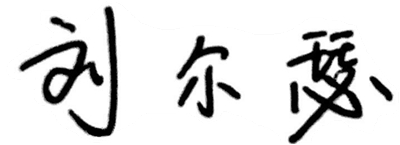 审核时间：2021.3专业毕业要求专业毕业要求关联LO11：LO111倾听他人意见、尊重他人观点、分析他人需求。LO11：LO112应用书面或口头形式，阐释自己的观点，有效沟通。LO21：LO211能根据需要自己确定学习目标，并设计学习计划。●LO21：L0212能搜集、获取达到目标所需要的学习资源，实施学习计划、反思学习计划、持续改进，达到学习目标。LO31：LO311能听懂正常语速下的日语对话，根据语调和重音理解说话者的意图，能听懂语段内容，并提取信息和观点。LO31：LO312掌握正确的发音，能够使用日语进行交流与表达。LO31：LO313掌握日语阅读技能，包括细读、泛读、评读等能力，提高分析归纳、推理检验等逻辑思维能力。LO31：LO314了解日语写作的基础知识，摆脱汉语的思维方式，用地道的日语进行表情达意，具备必要的应用文写作技能。LO31：LO315了解并掌握翻译技巧，了解不同文体的语言特点和翻译方法，能使用中日两种语言进行各种翻译活动。LO32：LO321了解语言学的一般理论，以及语言学研究的发展与现状。●LO32：LO322通过学习日语语言学基础知识点，包括语音、语义，词汇特别是语法知识，能对日语语言学具有基本了解，并能举例进行分析归纳与总结。●LO32：LO323了解日本文学史上不同时期的重要作家及其代表作品。LO32：LO324具备阅读、欣赏、理解日本文学原著的能力，掌握文学批评的基本知识和方法。LO33：LO331了解日本文化、社会和风土人情，认识中日文化差异。LO33：LO332具有跨文化交际能力，掌握有效的认知、调控、交际策略和跨文化理解能力。LO34：LO341掌握商务相关的基本理论知识，国家对外贸易方针、政策以及具备国际商务实务操作的技能和素质。LO34：LO342能够使用日语语言处理商务活动中的常规业务，能用中日文双语撰写外贸函电，填写国际贸易的单证，起草外贸合同。LO41：L0411遵纪守法：遵守校纪校规，具备法律意识。LO41：L0412 诚实守信：为人诚实，信守承诺，尽职尽责。LO41：LO413爱岗敬业：了解与专业相关的法律法规，充分认识本专业就业岗位在社会经济中的作用和地位，在学习和社会实践中遵守职业规范，具备职业道德操守。●LO41：LO414身心健康，能承受学习和生活中的压力。LO51：L0511在集体活动中能主动担任自己的角色，与其他成员密切合作，共同完成任务。LO51：L0512 有质疑精神，能有逻辑的分析与批判。LO51：L0513 能用创新的方法或者多种方法解决复杂问题或真实问题。LO51：L0514了解行业前沿知识技术。LO61：LO611能够根据需要进行专业文献检索。LO61：LO612能够使用适合的工具来搜集信息，并对信息加以分析、鉴别、判断与整合。LO61：LO613熟练使用计算机，掌握常用办公软件。LO71：LO711爱党爱国：了解祖国的优秀传统文化和革命历史，构建爱党爱国的理想信念。●LO71：LO712助人为乐：富于爱心，懂得感恩，具备助人为乐的品质。●LO71：LO713奉献社会：具有服务企业、服务社会的意愿和行为能力。LO71：LO714爱护环境：具有爱护环境的意识和与自然和谐相处的环保理念。LO81：LO811具备外语表达沟通能力，达到本专业的要求。LO81：LO812理解其他国家历史文化，有跨文化交流能力。LO81：LO813有国际竞争与合作意识。序号课程预期学习成果课程目标（细化的预期学习成果）教与学方式评价方式1LO211能根据需要确定学习目标，并设计学习计划。1.帮助学生课前确认每章节的学习目标，要求学生按照学习目标制定学习计划。2.重要知识点要求熟记、背诵相关句型、熟读课文日语说明、完成课后练习。课堂表现并回答提问2L0321了解日语语言学中的知识范围，以及语言学研究的发展与现状。1.辨别语音与单词之间的关系变化，学会从语音结构把握词汇的形成机制。并结合课文练习加深理解。2.详细解说容易产生偏误的用法，尤其是日常使用的或与等级考试有关的内容。3.详细解说语言学的重要知识点，结合日常用例加深理解与记忆。课堂检查课堂提问笔头作业口头作业小测验2L0322掌握语义内部关系的类型要点，能够避免出错与促进正确理解使用。根据教材中各章节内容，形成语义学单元的框架结构。结合等级考试试题进行能力验证3LO712鼓励学生懂得感恩，具备助人为乐的品质。分小组完成学习任务，鼓励学生互相帮助。口头发表序号课时课时内容构成知识能力要求教学重点与难点序号理论实践内容构成知识能力要求教学重点与难点160日语语言学的研究领域与视点，日语语音的特征与变化，单词语义认定与形成性质，单词的结构与变化。·了解音节语音变化（1）·了解长音、促音与拨音形成机制（1）·了解日语的重音语调·了解语言的符号特性·了解语义分类特征（2）·了解语义聚合组合（2）重点：·日语语音的物理属性 (1)·语音变化对词汇的影响(1)·日语语义聚合的界定(2)·日语语义变化的发生机理(2)难点：·日语语音具有学术性特点，不同于词汇或语法学习，需要通过记忆加深理解·日语中各种不同词类，具有不同的认定标准，学习中需要理解不同特点，尤其要关注不同语义在使用中的不同效果260日语词汇具有数量多结构复杂的特点。分类如基本词汇与基础词汇。词源词类语法方面的分类，多方面构成了庞大的词汇系统。·了解语义变化特征（2）·了解词与词汇（2）·了解词汇类别（2）·了解词汇系统（2）·了解词的构成（2）重点：·日语词汇具有系统性，需要通过比较深化学习，并结合具体例子加深理解(2)·日语词汇分类标准不同，学习中需要理解各自特点，尤其要关注词汇的各种变体(2)·从词汇系统角度，观察近义词反义词、同音词同形词的关系。需要通过词例比较学习，并结合具体用法加深理解(2)难点： ·词汇的词汇体系还比较陌生，尽量能通过本课程的学习，初步理解与熟悉重要知识点。·日语词汇涉及的结构范围较广，各种包含的对象内容不容易区别，需要不断积累达到记住。·语义变化作为观事实，在课堂学习中不太涉及。因此需要思考如何从语言学角度提高教学效果。380单词的结构同语感特色、各种辞典对日语学习的作用。体与时等概念，在句子中的作用。语气对理解句子的作用，复句与接续的理解。·了解单词的构成类型（3）·了解单词表达的各种语感（3）·了解各种辞典的功能（3）·了解词类的划分（4）·了解格与句子成分（4）·了解态、体、时、语气（4）·了解复句与接续（4）重点：·了解单词结构与形成(1)·要求了解词类划分的意义(1)·了解语感对正确表达的作用(1)·了解态/体/时的语法内容(2)·了解语气对表达日语的作用(1)·了解接续词在复句中的作用（2）难点： ·不同词类的准确认定，还有一点的难度。尽量能通过本课程的学习，初步理解与熟悉重要知识点。·日语的格关系比较复杂，但是对正确理解日语很重要，需要不断有意识加深理解。·日语语法方面的专业术语较多，如“态”“体”“时”等，各种包含的对象内容不容易区别，需要不断积累达到记住。460理解语篇在日语中的重要性，语篇通常涉及到话语方面。认识到日语学习中，语篇也是学习的主要方面，例如引语在语篇中的定位。在此基础上，了解语篇同语体的关系。·了解语篇的解说衔接（5）·了解语篇的连贯与信息组织（5）·了解观察视点与引用引述（5）·了解语体语境与篇章（6）重点：·要求了解语篇的基本定义与种类层次(1)·要求了解语篇的衔接与连贯方式(1)·要求结合所学的日语知识，了解语篇中的替代与省略(1)·确认语篇中的词汇衔接和语法衔接(1)·确认语篇中的信息组织与相关视点(1)·引语的表现形式，了解语体的一般概念 (1)难点：·语篇的概念源于外来译词，属于比较新的语言学研究范畴。这种学习对知识面有要求，需要不断对比加深理解。·以前学过的语法知识，根据教材内容可以在语篇框架下分类，但是需要时间逐渐理解记忆，因此重要的是平时的积累。·语篇还具有语言交流的动态性，主观性观点比较突出，虽然很有意义但是学习量较大。 460日语的语体成为日语的主要特征之一，形成了口语体与书面体、敬体与简体等。其次多种文字也形成了日语的特征，导致文字标记的复杂性，并且成为各类考试的内容之一。·了解简体与敬体表达（6）·了解假名的形成作用（7）·了解汉字以及书写格式（7）·了解标点符号与标记系统特征（7）重点：·了解口语体与书面体、敬体与简体的区别(2)·了解假名与罗马字的形成历史(1)·了解汉字在日语中的发展过程(1.5)·掌握日语的正确书写格式（1.5）难点：·不同语体的正确使用较难把握·敬语的正确使用需要语法知识支撑·送假名与振假名、标点符号容易误用 序号实验名称主要内容实验时数实验类型备注1语音与词汇结合试题例子加深理解0综合型2语义的分类结合试题例子加深理解0综合型3词汇和语法结合试题例子加深理解0综合型4语篇的理解结合常用例子加深理解0综合型5语体与文字结合试题例子加深理解0综合型总评构成（1+X）评价方式占比1闭卷考试60%X1小测试、综合练习15%X2小测试、随堂测验10%X3小测试、大作业15%